XLIII MUZIČKI FESTIVAL mladih Crne Gore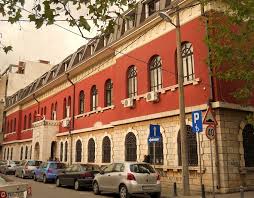 Podgorica, 25-28. April 2016.godineK  O N A Č N I    R E Z U L T A T I                 Predsjednik žirija, Ivana Radović	27.april 2016. godine                                                         ______________________________________Disciplina: NESTANDARDNI DUO         Kategorija: I kategorija Disciplina: NESTANDARDNI DUO         Kategorija: I kategorija Disciplina: NESTANDARDNI DUO         Kategorija: I kategorija Disciplina: NESTANDARDNI DUO         Kategorija: I kategorija R.brPrezime I imeUkupnobodovaNagrada/ Škola12Balaban Petar, Ivanović Danilo99ZLATNA LIRAŠOMO „Savo Popović“, Cetinje214Milović Lana,  Kijac Marko97,30ZLATNA LIRAMuzička škola Tivat310Živković Kristina, Mrvaljević Teodora96ZLATNA LIRAMuzička škola Tivat419Ojdanić Jelena, Dabetić Helena95,75ZLATNA LIRAŠOSMO „Vida Matjan“, Kotor512Kuč Vladimir, Veličković Matija95,25ZLATNA LIRAŠOMO Bijelo Polje63Bulajić Jana, Kovačević Dragoljub94,25SREBRNA LIRAMuzička škola „Dara Čokorilo“, Nikšić717Dulović Tara, Vukićević Đorđe93,50SREBRNA LIRAŠOMO Kolašin88Želalić Luka, Roganović Jakša93,25SREBRNA LIRAŠOMO Herceg Novi913Ćorović Lana, Ćorović Željko92,75SREBRNA LIRAŠOSMO „Vida Matjan“, Kotor109Nikolić Anja, Jovanović Martina90,50SREBRNA LIRAŠOSMO „Vida Matjan“, Kotor111Nikolić Dina, Albijanić Adrijana90,25SREBRNA LIRAUmjetnička škola za muziku i balet „Vasa Pavić“, Podgorica1216Petković Igor, Bakalbašić Mario90SREBRNA LIRAMuzička škola Tivat134Radonjić Iva, Jovanović Milica88,75BRONZANA LIRAŠOMO „Savo Popović“, Cetinje147Španjević Lana, Mrdak Ivana88,50BRONZANA LIRAŠOMO Bijelo Polje156Adamović Luka, Vidović Andrea88BRONZANA LIRAMuzička škola Tivat1611Samardžić Staša, Radanović Katarina87,25BRONZANA LIRAŠOMO Herceg Novi1718Tomašević Nemanja, Karanikić Dario87BRONZANA LIRAŠOMO „Petar II Petrović Njegoš“, Bar1815Jovanović Katarina,  Karadžić Katarina86,50BRONZANA LIRAŠOMO Herceg Novi5Đurković Nađa, Jovanović Viktorija0ŠOMO „Savo Popović“, Cetinje